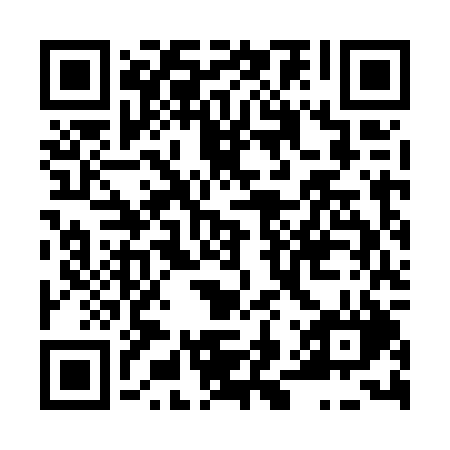 Prayer times for Alberov, Czech RepublicWed 1 May 2024 - Fri 31 May 2024High Latitude Method: Angle Based RulePrayer Calculation Method: Muslim World LeagueAsar Calculation Method: HanafiPrayer times provided by https://www.salahtimes.comDateDayFajrSunriseDhuhrAsrMaghribIsha1Wed3:235:441:066:128:2910:402Thu3:205:421:066:138:3110:433Fri3:175:411:066:148:3210:464Sat3:135:391:066:158:3410:495Sun3:105:371:066:168:3510:526Mon3:075:361:066:178:3710:547Tue3:045:341:066:188:3810:578Wed3:005:321:066:198:4011:009Thu2:575:311:066:198:4111:0310Fri2:545:291:066:208:4311:0611Sat2:515:281:066:218:4411:0912Sun2:505:261:066:228:4611:1213Mon2:495:251:066:238:4711:1414Tue2:495:231:066:248:4911:1415Wed2:485:221:066:258:5011:1516Thu2:485:211:066:258:5111:1617Fri2:475:191:066:268:5311:1618Sat2:475:181:066:278:5411:1719Sun2:465:171:066:288:5511:1720Mon2:465:151:066:298:5711:1821Tue2:455:141:066:298:5811:1922Wed2:455:131:066:308:5911:1923Thu2:455:121:066:319:0111:2024Fri2:445:111:066:329:0211:2025Sat2:445:101:066:329:0311:2126Sun2:435:091:066:339:0411:2227Mon2:435:081:066:349:0611:2228Tue2:435:071:076:359:0711:2329Wed2:435:061:076:359:0811:2330Thu2:425:051:076:369:0911:2431Fri2:425:041:076:379:1011:24